Лэпбук и его значение в работе с детьми дошкольного возраста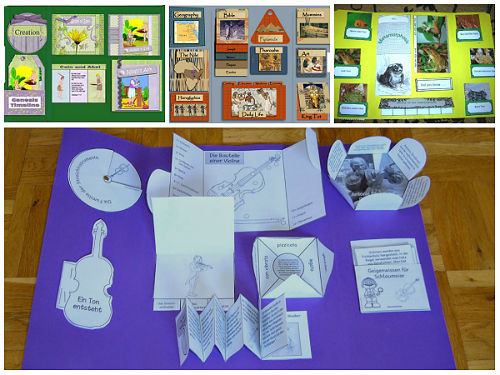 Современные требования, предъявляемые государством к качеству образовательно – воспитательной деятельности в детском саду, подразумевают, что педагогу необходимо постоянно заниматься самообразованием, повышать свой уровень профессиональной компетентности и владеть необходимыми образовательными технологиями.В связи с внедрением ФГОС дошкольного образования каждый педагог ищет новые подходы, идеи, формы и методы в своей педагогической деятельности, которые были бы интересны дошкольникам и соответствовали бы их возрасту, и наиболее эффективно бы решали педагогические, образовательные и воспитательные задачи. Сегодня мы хотим познакомить вас с новой технологией, интересным методическим пособием – лэпбук.Что же такое лэпбук?     Лэпбук  (lapbook) – это сравнительно новое средство  из Америки, представляет собой одну из разновидностей метода проекта. Лэпбук — это самодельная интерактивная папка с кармашками, мини-книжками, окошками, подвижными деталями, вставками, которые ребенок может доставать, перекладывать, складывать по своему усмотрению. В ней собирается материал по какой-то определенной теме.Создание лэпбука содержит все этапы проекта:1. целеполагание (выбор темы)2. разработка лэпбука (составление плана) 3. выполнение (практическая часть) 4. подведение итогов лэпбук – средство для реализации деятельного метода обучения.Значение лэпбука для педагогаСпособствует: 1.организации материала по изучаемой теме в рамках комплексно-тематического планирования2.оформлению результатов совместной проектной деятельности3.организации индивидуальной и самостоятельной работы с детьми4.творческой реализации педагога 5.реализации партнерских взаимоотношений между взрослыми и детьмиЗначение лэпбука для ребенкаСпособствует:1. пониманию и запоминанию информации по изучаемой теме2. приобретению ребенком навыков самостоятельного сбора информации по изучаемой теме, обобщению ее, систематизации3. повторению и закреплению материала по пройденной теме 4. умению договариваться со сверстниками, распределять обязанности при создании лэпбукаПреимущество использования лэпбукаПомогает:1. структурировать большой объем данных2. ребенку самостоятельно собирать нужную информацию3. развивать познавательный интерес, творческое мышление, мелкую моторику и речь ребёнка4. разнообразить даже самую скучную тему5. научить простому способу запоминания6. объединять педагогов, детей и родителей для увлекательного и полезного занятияПочему технология «лэпбук» актуальна в наше время? Лэпбук отвечает требованиям ФГОС дошкольного образования к пространственной предметно-развивающей среде: 1. способствует развитию творчества, воображения2. пригоден к использованию одновременно группой детей (в том числе с участием взрослого как играющего партнера)3.обладает дидактическими свойствами, несет в себе способы ознакомления с цветом, формой и т.д.4. является средством художественно-эстетического развития ребенка, приобщает его к миру искусства5.вариативен (есть несколько вариантов использования каждой его части)6. его структура и содержание легко воспринимают дети дошкольного возраста7. обеспечивает игровую, познавательную, исследовательскую и творческую активность всех воспитанниковИспользование инновационной игровой технологи «лэпбук» является успешным шагом на пути внедрения ФГОС ДО. Ведь она позволяет нам использовать инновационные методы и формы работы, и реализовывать основные принципы: быть открытыми для семьи, сотрудничать с родителями в воспитании детей, создавать единую развивающую среду, обеспечивать одинаковые подходы к развитию ребенка в семье и детском саду.